Publicado en Alcobendas, Madrid el 22/11/2019 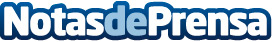 El restaurante sueco, Cabaña Marconi, inaugura su programa de jazz amenizando las comidas de los viernesEl local estrena Jazz en vivo al medio día cada segundo viernes de mes acompañado por delicatessen de la cocina suecaDatos de contacto:Cabaña Marconi634971724916507913Nota de prensa publicada en: https://www.notasdeprensa.es/el-restaurante-sueco-cabana-marconi-inaugura Categorias: Franquicias Interiorismo Gastronomía Viaje Música Madrid Entretenimiento Emprendedores Restauración http://www.notasdeprensa.es